Course SyllabusMilitary Science and Leadership (MSL) 202Leadership and Decision Making Spring Semester, 2018NOTE:  This is an EXAMPLE SYLLABUS. It can certainly be used as the course syllabus since it follows the flow of the curriculum; however, it is recommended you check your university or college for any specific requirements and format.Instructor [Enter Instructor contact information here] Course DescriptionMSL 202 focuses on Army doctrine and team development. The course begins the journey to understand and demonstrate competencies as they relate to Army doctrine. Army Values, Teamwork, and Warrior Ethos and their relationship to the Law of Land Warfare and philosophy of military service are also stressed.The ability to lead and follow is also covered through Team Building exercises in small units up to squad level. Students are then required to apply their knowledge outside the classroom in a hands-on performance-oriented environment during Leadership LABs (team building exercises, LTXs, VBS exercises). Includes a 1-Hour lab per week taught by MS III Cadets.The Army Reserve Officer Training Course (ROTC) Basic Course is an academically rigorous 2-year college program comprised of four semester courses of instruction, Leadership Labs (two sets, Fall/Spring), and the Cadet Basic Camp conducted at Fort Knox, KY.:1.  MSL101, Introduction to the Army2.  MSL102, Foundations of Agile and Adaptive Leadership3.  MSL201, Leadership and Decision Making4.  MSL202, Army Doctrine and Team Development5.  Fall Leadership Lab6.  Spring Leadership Lab7.  Basic CampThe focus is on developing basic knowledge and comprehension of Army leadership  attributes and core leader competencies while gaining an understanding of the ROTC program, its purpose in the Army, and its advantages for the student.Course Design and FormatThis class will be conducted in an interactive manner. Everyone will be responsible for contributing to the success of the learning experience. Students will be expected to participate in a professional, respectful, courteous, and constructive manner. Lectures will be brief and interactive. You will have opportunity for extensive small group discussions and exercises throughout class to apply learning and provide reflection. Time will be given in class to discuss and work on projects and papers.Course Map 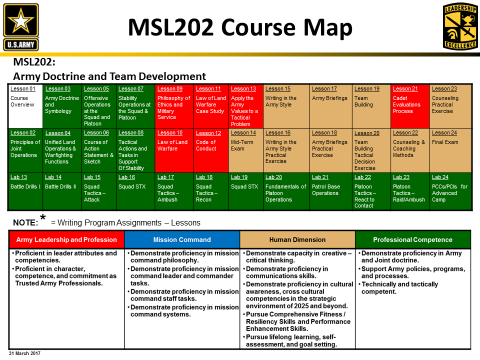 Learning Objectives and Pre-Class AssignmentsL01 Course Overview Analyze the MSL202 course structure, outcomes, and contentExplain required course assignments and student expectationsCadet Assignments:Read MSL 202 course syllabus, be prepared to discuss in classRead MSL202L01 Course Overview SRReview MSL100-200 Army ROTC Writing Program SRL02 Principles of Joint OperationsIdentify Joint Force StructuresAnalyze the Principles of Joint Operations Cadet Assignments:Turn in writing program journal assignment (one paragraph)Read MSL202L02 Principles of Joint Operations SR.pdf, be prepared to discuss in classL03 Army Doctrine and SymbologyIdentify Common Doctrinal Military symbolsDiscriminate basic symbols by categorizing and choosing the correct doctrinal symbols depicted in an applied settingCadet Assignments:Turn in writing program journal assignment (one paragraph) Turn in Cultural Awareness LA (essay paper)MSL201L03 Theories of Leadership SR.pdfTransformational and Transactional Leadership: A Meta‐Analytic Test of Their Relative Validity By Timothy A. Judge and Ronald F. PiccoloL04 Unified Land Operations & Warfighting FunctionsExamine the four foundations and six tenets of Unified Land OperationsAnalyze the Warfighting Functions Cadet Assignments:Turn-in writing program journal assignment (one paragraph); turn in next classRead MSL202L04 Unified Land Operations & Warfighting Functions SRL05 Offensive Operations at the Squad and PlatoonExplain the Purposes of Offensive OperationsAnalyze the Characteristics of the OffenseDescribe the Types of Offensive TasksCadet Assignments:Turn in writing program journal assignment (one paragraph)Turn in MSL201L04 Transactional, Transformational, and Situational Leadership LA (ROTC Writing Program; 2-3 page Self-assessment Essay)Read MSL201L05 Adaptive Leadership SR.pdfL06 Course of Action Statement & Sketch PEDefine the Course of Action Statement Prepare a Course of Action Statement and Sketch Cadet Assignments:Turn in writing program journal assignment (one paragraph) Read MSL202L06 Course of Action Statement and Sketch SR.docxL07 Stability Operations at the Squad and PlatoonDescribe the principles of Stability operations in the area of operationAnalyze how the platoon supports the five primary Stability tasksCadet Assignments:Turn in writing program journal assignment (one paragraph)MSL202L07 Stability Operations at the Squad and Platoon SR.pdfL08 Tactical Actions and Tasks in Support of Stability Operations•	Identify Tactical Actions and Tasks in Support of Stability Operations to identify Security, Site Exploitation, and Key Leader Engagement planningCadet Assignments:Turn in writing program journal assignment (one paragraph)Read the MSL202L08 Tactical Actions and Tasks in Support of Stability SR.docx  L09 Philosophy of Ethics and Military ServiceDescribe the ethical theories of historical philosophersApply theoretical philosophies in ethics to the Army profession and military serviceCadet Assignments:Turn in writing program journal assignment (one paragraph) Read MSL202L09 Philosophy of Ethics and Military Service SR.pdf  L10, Law of Land WarfareExamine the historical and legal basis of the law of land warfareAnalyze and apply the law of land warfare to a historical situationCadet Assignments:Turn in writing program journal assignment (one paragraph) Read MSL202L10 Law of Land Warfare SRsReview MSL202L10 Law of Land Warfare SH1 L11 Law of Land Warfare Case StudyExamine the historical and legal basis of the law of land warfareAnalyze and apply the law of land warfare to a historical situationCadet Assignments:Turn in writing program journal assignment (one paragraph) Read MSL202L11 Law of Land Warfare Case Study SRs Complete MSL202L11 Law of Land Warfare Case Study SH1, be prepared to discuss in classL12 Code of ConductDescribe the Origins of the Code of Conduct Review the Code of ConductDefine actions required under the Code of  ConductCadet Assignments:Turn in writing program journal assignment (one paragraph)Read MSL202L11 Law of Land Warfare Case Study SH1 and SH2 Read MSL202L12 Code of Conduct SRsComplete MSL202L12 Code of Conduct SH1 Homework assignment (Cadre must hand out)Read MSL202L12 Code of Conduct SH1 – Provisions of the Code of Conduct Read MSL202L12 Code of Conduct SH2 – Cornum-Johnson-Miller interviewsL13, Emergency Preparedness for the Army Community Demonstrate knowledge of learning objectives contained in the course contentCadet Assignments:Turn in writing program journal assignment (one paragraph)L14 Mid-Term Exam L15 Writing in the Army StyleDescribe the Army writing standards IAW AR 25-50 Explain the steps in the writing processExplain the meaning and importance of bottom-line-Up Front (BLUF)Understand how to write in the active voiceCadet Assignments:Turn in writing program journal assignment (one paragraph)Read MSL202L15 Writing in the Army Style SRs;  Review AR 25-50, Preparing and Managing Correspondence, May 2013Effective Writing for Army Leaders, Desire Gieseman, Military Review, Sep-Oct 2015Review Army ROTC Writing Program MSL100-200 SRL16 Military Correspondence Practical ExerciseApply the Army Writing Style and Plain Language Techniques to Written Communications Review a peers written communicationRevise your original paper based on written peer commentsCadet Assignments:Turn in writing program journal assignment (one paragraph) Read MSL202L16  Military Correspondence Practical Exercise SR.pdfReview TRADOC Action Officer Staff Writing, May 2012; Lesson 11 Writing with ClarityReview Federal Plain Language Guidelines, March 2011; Revision May 2011L17 Army BriefingsDescribe the four types of Army BriefingsDiscuss the formats of the four types of Army BriefingsExplain the four steps in creating and presenting an effective BriefingPrepare an Information BriefingCadet Assignments:Turn in writing program journal assignment (one paragraph)Read MSL202L17 Army Briefings Student Readings.pdfL18 Army Briefing Practical ExerciseIdentify the eight steps of the Troop Leading Procedures (TLPs) Describe how the elements of METT-TC, OAKOC, and ASCOPE apply to the TLPs Discuss the “One-Third, Two-Thirds Rule”Cadet Assignments:Turn in writing program journal assignment (one paragraph)Review MSL202L17 Army Briefings Student Handout 1 (Four Types of Army Briefings) and Student Handout 2 (Effective Briefings)L19 Team BuildingExplain the difference between a Group and a TeamExplain the three stages of Team DevelopmentIdentify the two key attributes of Effective TeamsDiscuss Team Roles and CommunicationCadet Assignments:Turn in writing program journal assignment (one paragraph)MSL202L19 Team Building Student Reading.pdfL20, Team Building Tactical Decision ExerciseApply Team Building Techniques to a situation to demonstrate Team Development techniques and skills Cadet Assignments:Turn in writing program journal assignment (one paragraph)MSL202L20 Team Building Tactical Decision Exercise Student Readings.pdfL21, Cadet Evaluations Process•	Identify the elements of Leadership as defined in ADP 6-22•	Assess core leader Attributes and Competencies•	Analyze the elements of the Cadet Officer Evaluation Report SystemCadet Assignments:Turn in writing program journal assignment (one paragraph)Read MSL202L21 Cadet Evaluations Process SR.pdf Review MSL202L21 Cadet Evaluations Process SH1.pdf (COER); be prepared to discuss in classReview MSL202L21 Cadet Evaluations Process SH3.pdf (COER Support Form); be prepared to discuss in classL22, Counseling and Coaching MethodsReview the Army Four-Stage Counseling ProcessCadet Assignments:Turn in writing program journal assignment (one paragraph)•   Read ATP 6-22.1, The Counseling Process; July 2014; pp. 1-1 through pp. 2-10L23, Counseling Practical ExerciseDemonstrate the ability to Counsel using the Army Four-Stage Counseling ProcessCadet Assignments:Turn in writing program journal assignment (one paragraph)Review ATP 6-22.1, The Counseling Process; July 2014; pp. 1-1 through pp. 2-10, which is included in the MSL202L24 Counseling Practical Exercise SR.pdf.  L24, Final ExamTurn in completed writing program assignment (three – five page essay)This exam is a comprehensive evaluation that contains information covered in lessons L02 to L11Students must achieve a score of 70% or higher on the Final ExamCadet Assignments:Turn in writing program semester assignment (See Army ROTC MSL100/200 Writing Program in this document)Study for the Final Exam ROTC Course Labs NOTE: [Insert statement here regarding your battalion’s policy on lab participation for Basic Course Cadets. Labs are mandatory for contracted Cadets and may be mandatory for non-contracted Cadets to receive MSL course credit.]RequirementsArmy ROTC Writing ProgramThe Army ROTC Writing Program will provide you with writing opportunities to give you experience in the Army writing style.  Army writing is easy to read and understand.  It is clear and concise.  Readers are able to understand the sender’s message quickly and accurately.  The Army writing style is “writing you can understand in a single rapid reading, and is generally free of errors in grammar, mechanics, and usage” and “is clear, concise, organized, and right to the point”.   You will develop these skills through a series of assignments.  You will write one paragraph after each MSL100 and 200 class that is due at the next scheduled class.  The paragraph will include what the lesson was about and how that lesson will help develop you as an Army Officer.  You will use these paragraphs as a foundation for two essay assignments.  The first essay is due at the start of lesson 12 and the second is due at lesson 24.  Each essay will expand on one or two of your previous five classes and how they will develop you as an Army officer. You will need to explain your thoughts on how the class or classes aided in your development.  Put this development in context with examples from your life up to now.  Each essay will be between 3 to 5 pages in length.ReadingsStudents are responsible for all assigned and/or optional reading assignments. Students are expected to spend adequate time reading and reflecting on all written materials prior to class.Class ParticipationStudents are expected to participate actively in learning through critical reflection, inquiry, dialogue, and group interactions. This includes participating in class discussion, sharing personal perspectives and experiences related to principles discussed in class or reading, and working with fellow students to engage in class and lab exercises.QuizzesThe class is interactive and uses homework and in-class assignments to evaluate learning. Quizzes are used at the Instructor’s discretion.Mid-Term Exam (Written Knowledge or Journal Essay)A mid-term exam will be given to test the levels of learning achieved by students in the first half of the course. Final ExamA cumulative final exam will be given to test the levels of learning achieved by students throughout the course of the semester. Evaluation and GradingClass Participation	15%Lesson Assessments	30%Mid-Term Exam	25%Final Exam	30% Solid performance in each area of evaluation is necessary to earn a grade of “B”. The following grading scale will be used based on 100 points possible:[Check your University Grading Scale]90-100		A80-89		B70-79		C60-69		DEvery attempt will be made to offer adequate written assessments in explaining evaluations. All late papers and assignments will receive a 10% reduction in grade.Character Development NOTE:  Throughout the year, your individual performance will be evaluated against required MSLI-MSLIV course end states and developmental outcomes.  This evaluation is the PMSs’ assessment of your performance against the Army Leadership Requirements Model (ALRM) rubric of performance indicators contained in the SROTC Leader Development Strategy (LDS).The LDS Assessment Rubric results are documented using the Assessment Rubric Observation Tool (AROT).  The AROT assesses Curriculum and Cadet Summer Training (Basic Camp and Advanced Camp) prescribed content in meeting the Basic Officer Leader Course (BOLC A) Common Core Task List (CCTL) tasks and Army leadership development components described in the ALRM.Each Cadet is responsible and expected to attain (know and do) the respective requirements for each MSL Level.  The tasks are grouped into the ALRM Attributes and Competencies.CollaborationYou are encouraged to work together with the instructor in modifying assignments, suggesting agenda, and raising questions for discussion.Religious AccommodationThe Army places a high value on the rights of its Soldiers to observe tenets of their respective religions or to observe no religion at all.The Army will approve requests for accommodation of religious practices unless accommodation will have an adverse impact on unit readiness, individual readiness, unit cohesion, morale, good order, discipline, safety, and/or health.Requests for religious accommodation generally fall into five major areas:Worship practices.Dietary practices.Medical practices.Wear and appearance of the uniform.Grooming practices.For more information please refer to AR 600-20, Army Command Policy, 6 November 2014, Chapter 5, paragraph 5-6. On-line ConductAs members of the Army Team, our individual actions and interactions, on and off duty, online and offline reflect on the Army and our values.  Every Soldier and Army Civilian is responsible to uphold the Army standards and values; applying all aspects into our lives.  This includes our online conduct when communicating with any form of electronic media. Any type of online misconduct such as; harassment, bullying, hazing, stalking, discrimination, or retaliation that undermines the dignity and respect of another individual, is not consistent with Army Values, will NOT be condoned and subject to criminal, disciplinary, and/or administrative action.It is every individuals’ (Soldier, Army Civilian, contractor, and Family member) duty to understand the laws and regulations pertaining to Online Conduct.  It is every leader’s responsibility to enforce those laws and regulations pertaining to Online Conduct.For more information please refer to AR 600-20, Army Command Policy, para 1-4, 4-19, Chapter 7, and AR 600-100.Inappropriate RelationshipsPer Army Directive 2016-17 (Protecting Against Prohibited Relations During Recruiting and Entry-Level Training and IAW Department of Defense Instructions (DoDI) 1304.33 (Protecting Against Inappropriate Relations During Recruiting and Entry Level Training).  The Army and all Army personnel (including any Army military, civilian, or contractor personnel) will treat each prospect, applicant, recruit, and trainee with dignity and respect as they pursue their aspiration of serving in the military.  Army policy prohibits inappropriate relations between recruiters and prospects, applicants, and/or recruits and between trainers providing entry-level training and trainees. At a minimum and as required, the prospect, applicant, recruit, trainee, recruiter, or trainer will complete the following administrative actions. Commanders may add requirements to this list. (1) Trainers providing entry-level training will sign a DD Form 2982 that acknowledges their understanding of the prohibitions listed in paragraph 5d and their responsibilities regarding the policies to avoid the inappropriate behaviors and relations outlined in this directive. The DD Form 2982 will be recertified annually. The form will be locally filed and kept for 1 year after the trainer has left the unit.(2) At the onset of the first training session, trainers will brief trainees on the policies in this directive and provide information that trainees can use to contact someone in leadership if they wish to report any issue related to a trainer’s inappropriate conduct.(3) Trainees will sign a DD Form 2983 to acknowledge their understanding and responsibilities as outlined in this directive no later than the first day of entry-level training. The DD Form 2983 will be locally filed and kept until 6 months after the trainee has left the unit.NOTE: See ROTC Blackboard BOLC A Curriculum and Course Materials (Protecting Against Inappropriate Relations) for Army Directive 2016-17 and DoDI 1304.33 and Policy Letter materials.  Special NeedsThe American with Disabilities Act of 1990 requires universities to provide a “reasonable accommodation” to any individual who advises us of a physical or mental disability. If you have a physical or mental limitation that requires an accommodation or an academic adjustment, please arrange a meeting with me at your earliest convenience.Office Hours and AppointmentsOffice Hours are [insert times available] I will meet with any student(s) during office hours to discuss assignments, issues, or concerns. I will also make adjustments to my schedule (to meet with you) beyond office hours, if necessary.  Course ReferencesCourse Syllabus (see https://rotc.blackboard.com)MSL 201 Course Map “Pony Blanket” (see https://rotc.blackboard.com MSL II)See YouTube Channel for MSL Videos (www.youtube.com/channel/UC0t6LhApmHQ9YosAOlJ1tDA)Fort Knox Map Sheet & Protractor Publications  (Provide a list of required publications/references for students)[insert publication/reference list]Web Sites (Have Cadets establish accounts)https://rotc.blackboard.comhttps://atn.army.mil/http://armypubs.army.mil/doctrine/active_fm.htmlhttps://login.milsuite.mil/http://centerforplainlanguage.org/http://cape.army.milhttp://www.acep.army.mil/pdf/MRT-C%20Goal%20Book.pdfhttp://www.preventsexualassault.army.mil/http://www.army.mil/readyandresilienthttp://csf2.army.mil/http://www.armyg1.army.mil/hr/suicide/http://www.army.mil/media/amp/?bctid=114827147001http://bands.army.mil/music/http://www.timemanagementhelp.com/college.htmhttp://www.history.army.mil/moh/index.html  http://www.army.mil/values/warrior.htmlhttp://www.goarmy.com/about/ranks_and_insignia.jsphttp://www.bbc.co.uk/ethics/warhttp://www.youtube.com/user/usarmyhttps://platoonleader.net/http://platoonleader.army.mil/LAB 13Battle Drills ILAB 14Battle Drills IILAB 15Squad Tactics- AttackLAB 16Squad STXLAB 17Squad Tactics- AmbushLAB 18Squad Tactics- ReconLAB 19Squad STXLAB 20Fundamentals of Platoon OperationsLAB 21Patrol Base OperationsLAB 22Platoon Tactics- React to ContactLAB 23Platoon Tactics- Raid/AmbushLAB 24PCC/PCI for Advance CampNOTE: THESE ARE SAMPLE TIMES ONLYMSL 101 (AM)INSTRUCTOR OFFICE HOURSMSL 101 (PM)INSTRUCTOR OFFICE HOURSADDITIONAL APPOINTMENT HOURSWEEK DAYFrom – To From – ToSpecial Instructions:MONDAY0700 – 07501600 – 1650Must coordinate time(s) after 1700TUESDAY1000 – 10501400 – 1450Must coordinate time(s) after 1700WEDNESDAY0700 – 07501600 – 1650Must coordinate time(s) after 1700THURSDAY1000 – 10501400 – 1450Must coordinate time(s) after 1700FRIDAY0700 – 07501600 – 1650Must coordinate time(s) after 1700